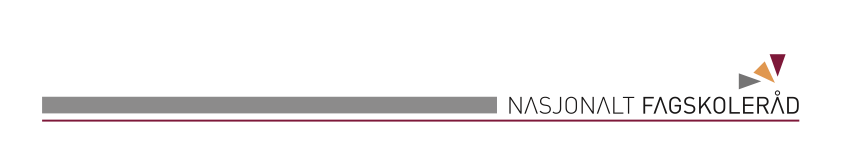 Nasjonalt fagskoleråd – innspill til det offentlige fagskoleutvalget om videre utvikling av fagskoleutdanningene i NorgeNasjonalt fagskoleråd viser til tidligere presentasjon for det offentlige utvalget og oversendelse av rådets dialogdokument og måldokument. Vi takker for anledningen til å supplere de tidligere dokumentene med et siste innspill til utvalget.Finansiering av fagskoleutdanningerI Innstilling 432 S- 2012 – 2013 til Stortinget om Meld. St. 20. (2012–2013) På rett vei, uttaler komiteens medlemmer fra Fremskrittspartiet, Høyre, Kristelig Folkeparti og Venstre at man er positive til at fagskoletilbudet bygges ut slik at det åpnes for formell videreutdanning i ulike yrkesfag – gjerne gjennom et samarbeid mellom offentlig og privat sektor. Det vises til behovet for forutsigbar finansiering av fagskoleutdanningene generelt, men spesielt innen helse, tekniske og maritime fag. Medlemmene fra Høyre og Fremskrittspartiet ønsker at finansieringen skal tilbakeføres til staten, og det ligger nå i utvalgets mandat å utrede modeller for en slik løsning.Mange av organisasjonene i Nasjonalt fagskoleråd gir uttrykk for at all tertiær utdanning bør ligge på samme forvaltningsnivå, mens andre legger Forvaltningsreformen til grunn, f.eks. KS og de fylkeskommunale fagskolene. Mange organisasjoner i rådet mener det likevel er grunn til å vurdere om det fylkeskommunale forvaltningsnivået har vist seg egnet til å innfri intensjonen med fagskoleutdanning slik det er definert i § 1a i fagskoleloven.Ulike fagskoletilbud har forskjellige kostnadsnivå avhengig av kostnader til drift og investeringer i nødvendig utstyr. Men det foreligger ingen oversikt over de ulike kostnadsnivåene som kan danne grunnlag for en differensiert finansiering – slik det f.eks. foreligger for de videregående skolene sine forskjellige programområder eller ved graderte satser for universitets- og høyskoleutdanninger. For å sikre en forsvarlig og rettferdig finansiering må det foreligge et system som gir jevnlig oppdatert oversikt over de ulike kostnadsfaktorene som danner grunnlag for finansieringen. KOSTRA-beregningene for de forskjellige programområdene på videregående skole kan være en aktuell modell. Modellen må bl.a. dekke driftskostnader, kapitalkostnader til utstyr og bygningsmasse og faglig og pedagogisk utvikling – samt skille mellom ulikheter i de forskjellige fagområdene. Alternativt kan en tenke en gradering av utdanninger i forhold til kostnadsnivå slik vi finner det for utdanninger i UH-systemet.Det gjenstår fortsatt mye for å sikre fagskolen de nødvendige rammebetingelsene og studentene lik rett til utdanning. Kun halvparten av fagskoleutdanningene er offentlig hel- eller delfinansiert. De øvrige er ren studentfinansiert. Studentene kan søke om lån til skolepenger i Statens Lånekasse, men lånet dekker knapt halvparten av skolepengene. Nasjonalt fagskoleråd har diskutert ulike kriterier og vilkår som bør være del av en framtidig bærekraftig finansieringsmodell for å sikre god kvalitet i fagskoleutdanningen og lik rett til utdanning for studentene:•	basistilskudd (for påregnelighet og kvalitet i tilbudene basert på ny kostnadsnøkkel) •	studenttilskudd (for å fremme dynamikk i tilbudene) •	utviklingstilskudd (utviklingsaktivitet for å imøtekomme nye kompetansebehov)Stipend på lån til skolepenger fra Lånekassen, etter mønster av utenlandsstudenter, bør også vurderes – samtidig som satsen for lån til skolepenger justeres til det reelle kostnadsnivået. En pågående diskusjon i rådet handler om vilkår for likebehandling av studentene, jf. gratisprinsippet, uavhengig av hvilken tilbyder studentene velger. Nasjonalt fagskoleråd forstår at en umulig kan doble innsatsen til fagskolen over ett statsbudsjett, men tenker at en opptrappingsplan over en viss tid og videre dialog om prinsipper for offentlig finansiering kan være et sted å starte.NOKUT sin rolle Nasjonalt fagskoleråd er opprettet av utdanningsmyndighetene som et sentralt rådgivende organ men spiller også en rolle i forhold til NOKUT og andre miljøer som er involvert i fagskoleutdanninger. Spørsmålet er hvilken rolle og vekt rådets arbeid skal tillegges i forhold til andre aktører enn KD. Bør for eksempel rådet oppfattes som mer sentralt enn andre aktører eller på linje med andre aktører?Nasjonalt fagskoleråd har i tidligere høringsuttalelse gitt innspill til forbedringer i samhandlingen mellom NOKUT og sektoren som gjengis i noen utdrag under om forslag til forskrift om tilsyn med kvaliteten i fagskoleutdanning. Her ser det ut for at NOKUT har behandlet rådets innspill på linje med andre aktører som har bidratt i prosessen:"Samtidig vil Nasjonalt fagskoleråd påpeke at det bør skapes bedre balanse mellom godkjennings- og tilsynsarbeidet ved at arbeidet dreies fra hovedsakelig å måle antatt kvalitet i forkant av igangsatt utdanning – til å måle faktisk kvalitet etter at utdanningen er i gang. Det framlagte forslaget imøtekommer ikke dette på en tilfredsstillende måte.Nasjonalt Fagskoleråd er opptatt av behovet for effektive og gode prosesser for tilsyn og godkjenning. Dette berører flere av punktene i forskriftsutkastet og rådet ber NOKUT om gjøre en kritisk gjennomgang av tekstene som særlig gjelder saksbehandlingsrutiner, rutiner for søkers kontakt med NOKUT og de sakkyndige gjennom hele søknadsprosessen, søknadsfrister ved avslag og enklere og raskere rutiner for behandling av endringssøknader.Nasjonalt Fagskoleråd mener at godkjenningsansvaret for den pedagogiske delen av nettbaserte utdanninger bør ligge hos NOKUT sentralt for å sikre likebehandling av søknadene. Rådet anbefaler at NOKUT benytter seg av eksisterende ordninger som gjelder skoler som er underlagt Voksenopplærings-loven med offentlig godkjente nettskoler. Fagskoler som ikke er godkjent under denne ordningen må tilsvarende kunne søke om godkjenning av NOKUT sentralt basert på de samme kriteriene som godkjente nettskoler.  Dette krever en gjennomgang av utkastet på alle punkter som berører nettbasert utdanning, og hvor det presiseres hvor nettbasert utdanning er unntatt fra det de sakkyndige skal vurdere. Nasjonalt Fagskoleråd er særlig fornøyd med at kravene til sakkyndige kommer tydelig fram. Det samme gjelder tydelige krav til samarbeid med yrkesfeltet.Fagskoleutdanninger som etter- og videreutdanningNasjonalt Fagskoleråd er opptatt av at fagskoleutdanninger skal kunne fungere både som grunnutdanning og for etter- og videreutdanningsformål. Derfor anbefaler rådet at det tilrettelegges bedre for at fagskoler kan tilby emner med fagskolepoeng av godkjente fagskoleutdanninger, tilsvarende det som gjøres med studiepoeng i annen høyere utdanning. Dette for at brukere over tid kan ta ulike fagemner og spesialiseringer som etterutdanning eller bygge opp samlet fagskolekompetanse over tid. Dersom tilbudene skal kunne fungere for etter- og videreutdanning stiller det krav til hvor omfangsrik den minste godkjennbare enheten/utdanningen bør være.Fagskoleutdanningene i det norske utdanningssystemet – behov for systemendringerFagskoleutdanningen representerer en ressurs som kan gi et vesentlig bidrag til å løse viktige samfunnsmessige kompetansebehov på tertiært nivå. Selv om Norge har en gjennomsnittlig godt utdannet befolkning, skårer Norge i følge CEDEFOPs indikatorer lavt i forhold til Europa-snittet på andelen 30-34 åringer med høyere yrkesutdanning ( ISCED 5B) : "The share of 30 to 34 year-olds with tertiary-level VET (ISCED 5b) (3.3%) is less than half the EU average (7.3%)" Nasjonalt fagskoleråd mener:Forholdene må legges til rette for å skape bedre balanse i tilbudet mellom akademisk og yrkesfaglig høyere utdanning i det norske utdanningssystemet. Økt satsning på å utvikle best mulige fagskoleutdanninger vil være et viktig virkemiddel i en slik strategi.Det må utvikles mer systematiske godkjenningsordninger av tidligere læring, der det er hensiktsmessig ut fra samfunns- og arbeidslivsmessige hensyn. Et slikt utviklingsarbeid må være et samarbeidsprosjekt mellom representanter fra de ulike utdanningsnivåene, myndighetene og partene i arbeidslivet. Arbeidet må ta i bruk omforent metodikk og overgangene bør bygge på sammenligninger av læringsutbyttebeskrivelser for å sikre relevans i opptakskompetansen, samt kvalitetssikrede vilkår for innpassing og fritak. Sammenligning av læringsutbytte, utvikling av rammeplaner og systemer for dokumentasjon av læring i arbeidslivet kan være eksempler på slike metoder.Nasjonalt fagskoleråd om MOOCsNasjonalt fagskoleråd har ikke behandlet MOOC-utvalgets rapport formelt i rådet, men viser til vedlagte bidrag fra organisasjonen Fleksibel utdanning Norge, som også er representert i Nasjonalt fagskoleråd. Med vennlig hilsen Nasjonalt fagskolerådBenedikte Sterner, lederVedlegg: Innspill fra Fleksibel utdanning Norge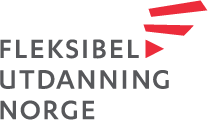 Det offentlige mooc-utvalgetv/Berit Johnsen
Kunnskapsdepartementet										11. april 2014Noen innspill til det offentlige mooc-utvalget
Vi viser til e-postkorrespondanse angående vårt ønske om møte med mooc-utvalget, og spiller her inn noen tanker omkring mooc og nettstudier i en norsk sammenheng.Nettstudier - mooc
For å få en god forståelse av utdanning på nett har vi hevdet at det kan være nyttig å skille mellom mooc-er og nettstudier. Vi mener at norske nettstudier langt på vei kan sammenliknes med det som omtales i rapporten som online-studier ved amerikanske universiteter, og som 46 prosent av amerikanske collegestudenter har erfaring fra (side 41 i Tid for MOOC-rapporten). 75 prosent av alle spurte studenter visste ikke hva en mooc var (Dahlstrom, Eden m.fl. 2013). Disse tallene kan tyde på at «online education» er en velkjent begrep i USA, mens mooc ennå ikke har hatt gjennomslag hos flertallet av studenter.Nå er det godt mulig at utviklingen av mooc-er framover (mooc 3.0) blir slik at mooc-er og nettstudier vil gli over i hverandre, og at det skillet som vi ser i dag etter hvert viskes ut. Dersom mooc-ene får veiledning av nettlærer som en integrert del av kurset, vil en pedagogisk hovedforskjell mer eller mindre forsvinne. Begreper
I Fleksibel utdanning Norge har vi til tider jobbet med å klargjøre begreper. «Fjernundervisning» var et mye brukt begrep på 1990-tallet og over på 2000-tallet. Men etter hvert som nettet ble et stadig mer dominerende element i studiene, mente vi det var riktig å bruke begrepene «nettbasert utdanning» og «nettstudier». Fjernundervisningsinstitusjonene fulgte opp og tok i bruk begrepet «nettskoler». Samtidig har «fleksibel utdanning» vært i bruk helt siden 1990-tallet, ikke minst av universiteter og høgskoler. Det oppfatter vi som et videre begrep, som kan inneholde både «nettbasert», «nettstøttet», «mobillæring» eller bruk av andre teknologier. Mooc-er er selvsagt også med under paraplyen «fleksibel utdanning». Vi valgte å bruke dette brede begrepet «fleksibel utdanning» da NFF skiftet navn i 2013, fordi vi har både nettskoler, universiteter, høgskoler og utdanningsteknologi-virksomheter blant våre medlemmer.Studentene
I kap. 5.3.2 i delrapporten vises det til en amerikansk undersøkelse som oppsummerer motivasjonen for å ta Mooc. Undersøkelser viser at de som melder seg på en mooc har følgende hovedgrunner:Vil oppnå forståelse av et tema, uten noen spesiell forventning om fullføring eller bevis på måloppnåelseFor moro skyld, underholdning, sosial erfaring og intellektuell stimulansFor å oppleve/utforske nettbasert utdanning
Det er andre motiver som er dominerende hos studenter i norske nettstudier, på alle nivåer. Et gjennomgående motiv er å heve kompetansen, oppnå studiekompetanse, ta fagbrev, omskolere seg osv. De færreste tar nettstudier bare for moro skyld. I vår nettskolestudentundersøkelse fra 2013 sier 73 prosent at de tar den aktuelle nettutdanningen for å bedre sine karrieremuligheter. 52 prosent av de spurte (undersøkelsen hadde 1231 respondenter) sier at de vil bruke den aktuelle nettutdanningen til å fullføre en grad. 49 prosent sier at de vil utdanne seg på et nytt fagfelt, mens 45 prosent oppgir at de tar utdanningen for å komme inn på arbeidsmarkedet,(http://issuu.com/kober123/docs/ntnu_rapport tabell 10 b, side 47).Undersøkelsen gir en klar pekepinn på at nettskolestudentene bruker nettutdanningen sin bevisst i karrierebyggingen. De norske nettstudiene er også i stor grad rettet inn mot jobbrelatert utdanning, for eksempel mediefag på høgskolenivå, fagskoleutdanninger i helsefag, fagbrev i industrifag.Pedagogisk praksis og teknologi
På side 56 i delrapporten heter det at "Pedagogisk praksis utfordres på helt fundamentale måter med de muligheter teknologien skaper både gjennom tilgang til informasjon og innhold i ulik former, gjennom ulike måter å tilnærme seg fagstoff på og gjennom de kommunikative og sosiale sidene ved bruk av digital teknologi." Dette er en del av hverdagen for tilbyderne av nettstudier, og har vært det gjennom årene. Slik sett er det all grunn til å trekke veksler på både gamle og nye aktører på feltet nettstudier og fleksibel utdanning.Vi vil gjerne være høringsinstans for den endelige rapporten fra utvalget.Vennlig hilsen
Torhild Slåtto
Fleksibel utdanning Norge